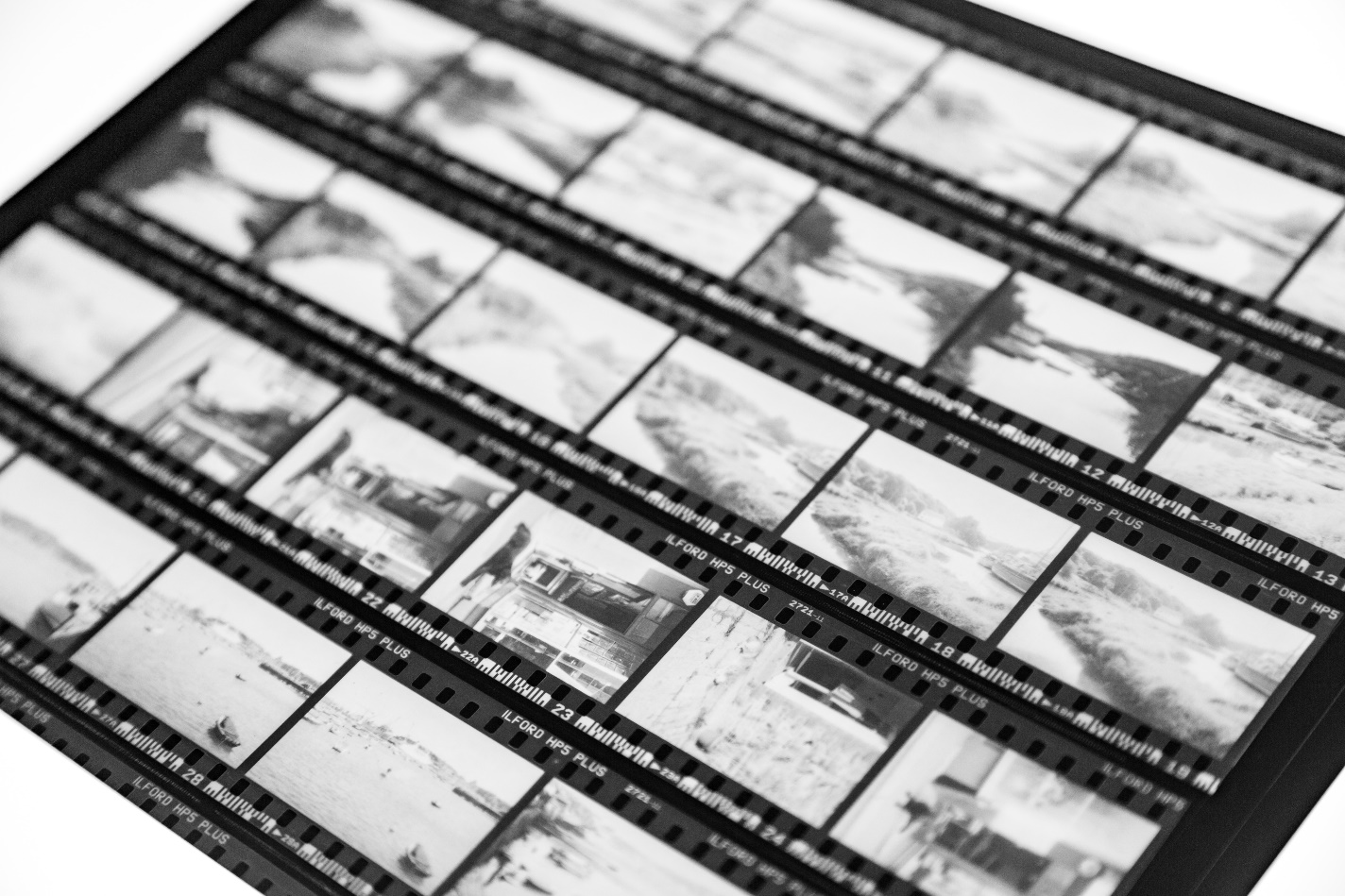 HARMAN technology Limited, trading as ILFORD PHOTO, is a global market leader that has acquired over 140 years of specialist knowledge in black and white photographic products and a unique portfolio of equipment, facilities, and expertise.  Today, the company has a comprehensive service offering: contract coating; converting; warehousing and distribution as well as ongoing advances in new applications for silver halide technology through its R&D function and a commitment to innovation.To support our strategy of growth and regeneration we want to ensure we have the right skills in place for the future and we want to ensure a thorough transfer of specialist knowledge from our experienced staff.  With these aims in mind, we are looking to recruit a Multi Skilled Craft Engineer who will provide front line support for the mechanical, electrical systems used for production and site operations. This role provides a maintenance service to repair, service, and improve mechanical and electrical systems on site.In this role you will undertake initial investigations to identify faults and process related issues on production, and other systems.  You will then identify and implement repairs to enable production and site critical operations to resume in a timely manner to ensure deadlines are met.Ideal Candidate will have:HNC in Mechanical or Electrical Engineering (ideally with Mechanical bias)Mechanical or Electrical conversion course to NVQ Level 3Recognised Advance Engineering Apprenticeship to NVQ3 in Mechanical or Electrical EngineeringProven ability to work with complex mechanical and electrical systems. Must have an unrestricted right to work in the UK.Salary & BenefitsCompetitive Salary Excellent holiday entitlement and flexible working Pension Access to a range of staff benefits Why Apply?At the heart of Harman technology is a warm and generous culture, alive with passion and authenticity.  This is a unique opportunity for someone who is excited by technical challenges, interested by diverse working and strives to make a difference.   You will be supported by a company that allows you the autonomy to make a difference and bring your valued skills to the fore.  In everything we do, our company takes pride in our products and as such this makes Harman Technology a great place to work!If you would like to apply, please send your CV and a covering letter stating what you can bring to this role to Jane Langley, HR Manager,  jane.langley@harmantechnology.com or to the Human Resources Department, Harman technology Ltd, Ilford Way, Mobberley, Knutsford. Cheshire. WA16 7JL.  No agencies please.  Closing date: 2nd April 2024